EESTI VÕRKPALLI LIIT 					Tel (0) 6031 550TONDI 84, 11316 TALLINN 					Fax (0) 6031 551E-mail evf@evf.eeNB! 	Alus:	EVF Tegevusjuhendi punkt 4.4.13.	Taotluse läbivaatamise eelduseks on EVF tegevusjuhendis ettenähtud tasu laekumine EVF arveldusarvele nr. 221002100266 Swedbangas. Taotlus täidetakse kahes eksemplaris, millest üks tuleb saata EVF-i ja teine vastasvõistkonnale, kes peab taotluse allkirjastama ja saatma samuti EVF-iPalume muuta võrkpallimängu:		 kuupäeva	 kellaaega	 saali  meeste 	 naiste	_____ liiga võrkpallimängul _________________________________________ vahel, mis võistluskalendri kohaseltoleks pidanud toimuma 	“......” ....................... 202....a. kell ___ . ___,______________________________________________________________ saalis.Uueks mängu toimumise:		 kuupäevaks	 kellaajaks	 saaliks 	oleks“......” ....................... 202....a. kell ____ . _____,__________________________________________________ saalis.Mängu: 	 kuupäeva 	 kellaaja	 saali		 muutmise põhjuseks on ___________________________________________________________________________________________________________________________________________________________“.......” ................................. 202... .a. 			.................................... (allkiri)Vastase arvamus: 		 nõustume	 ei nõustu 		alljärgnevate põhjendustega:___________________________________________________________________________________________________________________________________________________________________________________________________________________________“........” ............................... 202... .a.			................................... (allkiri)EVF Sporditehnilise Toimkonna () otsus: NÕUS “.....“...................... 202....a		EI NÕUSTU “......“..................... 202....a. 									................................. (allkiri)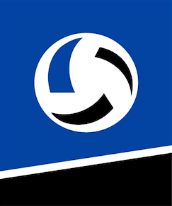 VÕRKPALLIMÄNGU AJA JA/VÕI KOHA MUUTMISE TAOTLUSEVF vormTK - 06